КРАСНОДАРСКИЙ КРАЙ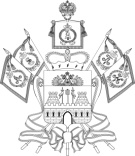 НОВОКУБАНСКИЙ РАЙОНСОВЕТ ПРОЧНООКОПСКОГО СЕЛЬСКОГО ПОСЕЛЕНИЯНОВОКУБАНСКОГО РАЙОНАРЕШЕНИЕ20 декабря 2023 года                               № 188                            ст. ПрочноокопскаяОб утверждении Порядка увольнения (освобождения от должности, прекращения полномочий) лица, замещающего муниципальную должность, в связи с утратой доверияВ соответствии со статьей 13.1 Федерального закона от 25 декабря 2008 года № 273-ФЗ «О противодействии коррупции», руководствуясь Федеральным законом от 06 октября 2003 года № 131-ФЗ «Об общих принципах организации местного самоуправления в Российской Федерации», Законом Краснодарского края от 07 июня 2004 года № 717-КЗ «О местном самоуправлении в Краснодарском крае», уставом Прочноокопского сельского поселения Новокубанского района, рассмотрев протест прокуратуры Новокубанского района от 25 сентября 2023 года № 7-02-2023/4165-23-20030038, Совет  Прочноокопского  сельского  поселения  Новокубанского района р е ш и л:1. Утвердить Порядок увольнения (освобождения от должности, прекращения полномочий) лица, замещающего муниципальную должность, в связи с утратой доверия согласно приложению.2. Решение Совета Прочноокопского сельского поселения Новокубанского района от 15 августа 2018 года № 170 «Об утверждении Порядка увольнения (освобождения от должности, досрочного прекращения полномочий) лица, замещающего муниципальную должность, в связи с утратой доверия» признать утратившим силу.3. Контроль за выполнением настоящего решения возложить на комиссию Совета Прочноокопского сельского поселения Новокубанского района по нормотворчеству и контролю за исполнением органами и должностными лицами Прочноокопского сельского поселения Новокубанского района полномочий по решению вопросов местного значения (А.Г.Собянина).4. Решение вступает в силу со дня его официального опубликования в информационном бюллетене «Вестник Прочноокопского сельского поселения» и подлежит размещению на официальном сайте администрации Прочноокопского сельского поселения Новокубанского района (https://prochnookopsk.ru/).Глава Прочноокопского сельского поселения Новокубанского районаР.Ю.ЛысенкоПредседатель СоветаПрочноокопского сельского поселения Новокубанского районаД.Н.СимбирскийКРАСНОДАРСКИЙ КРАЙНОВОКУБАНСКИЙ РАЙОНСОВЕТ ПРОЧНООКОПСКОГО СЕЛЬСКОГО ПОСЕЛЕНИЯНОВОКУБАНСКОГО РАЙОНАРЕШЕНИЕ20 декабря 2023 года		№ 189		ст. ПрочноокопскаяО внесении изменений и дополнений в решение Совета Прочноокопского сельского поселения Новокубанского района №155 от 20 декабря 2022 года «О бюджете Прочноокопского сельского поселения Новокубанского района на 2023 год»В связи с изменениями в доходной и расходной части бюджета Прочноокопского сельского поселения Новокубанского района, в соответствии с Бюджетным Кодексом Российской Федерации, Уставом Прочноокопского сельского поселения Новокубанского района, Совет Прочноокопского сельского поселения Новокубанского района р е ш и л:1. Внести в решение Совета Прочноокопского сельского поселения Новокубанского района от 20 декабря 2022 года № 155 «О бюджете Прочноокопского сельского поселения Новокубанского района на 2023 год» следующие изменения и дополнения: 1.1. Пункт 1 Решения изложить в новой редакции:«1. Утвердить основные характеристики бюджета Прочноокопского сельского поселения Новокубанского района на 2023 год:1) общий объем доходов в сумме 28003,0 тысяч рублей;2) общий объем расходов в сумме 32561,9 тысяч рублей;3) верхний предел муниципального долга Прочноокопского сельского поселения Новокубанского района на 1 января 2024 года в сумме 3200,0 тысяч рублей, в том числе верхний предел долга по муниципальным гарантиям Прочноокопского сельского поселения Новокубанского района в сумме 0,0 тысяч рублей;4) дефицит бюджета Прочноокопского сельского поселения Новокубанского района в сумме 4558,9 тысяч рублей».2. Внести изменения в приложения к решению Совета Прочноокопского сельского поселения Новокубанского района от 20 декабря 2022 года № 155 «О бюджете Прочноокопского сельского поселения Новокубанского района на 2023 год»:2.1. Приложение № 3 «Распределение бюджетных ассигнований по разделам и подразделам классификации расходов бюджета Прочноокопского сельского поселения Новокубанского района на 2023 год» изложить согласно приложению № 1 к настоящему решению.2.2. Приложение № 4 «Распределение бюджетных ассигнований по целевым статьям (муниципальным программам Прочноокопского сельского поселения Новокубанского района и непрограммным направлениям деятельности), группам видов расходов классификации расходов бюджетов на 2023 год» изложить согласно приложению № 2 к настоящему решению.2.3. Приложение № 5 «Ведомственная структура расходов бюджета Прочноокопского сельского поселения Новокубанского района на 2023 год» изложить согласно приложению № 3 к настоящему решению.2. Контроль за исполнением настоящего решения возложить на комиссию Совета Прочноокопского сельского поселения Новокубанского района по финансам, бюджету, налогам и контролю.3. Настоящее решение вступает в силу со дня его официального опубликования в информационном бюллетене «Вестник Прочноокопского сельского поселения Новокубанского района».ГлаваПрочноокопского сельского поселенияНовокубанского районаР.Ю.ЛысенкоПредседательСовета Прочноокопского сельского поселенияНовокубанского районаД. Н. СимбирскийПриложение № 1к решению Совета Прочноокопского сельского поселения Новокубанского района от 20.12.2023 г. № 189Приложение № 3к решения Совета Прочноокопского сельского поселения Новокубанского района «О бюджете Прочноокопского сельского поселения Новокубанского района на 2023 год»от 20.12.2022 г. № 155ГлаваПрочноокопского сельского поселенияНовокубанского районаР.Ю.ЛысенкоПриложение № 2к решению Совета Прочноокопского сельского поселения Новокубанского района от 20.12.2023 г. № 189Приложение № 4к решения Совета Прочноокопского сельского поселения Новокубанского района «О бюджете Прочноокопского сельского поселения Новокубанского района на 2023 год»от 20.12.2022 г. № 155ГлаваПрочноокопского сельского поселенияНовокубанского районаР.Ю.ЛысенкоПриложение № 3к решению Совета Прочноокопского сельского поселения Новокубанского района от 20.12.2023 г. № 189Приложение № 5к решения Совета Прочноокопского сельского поселения Новокубанского района «О бюджете Прочноокопского сельского поселения Новокубанского района на 2023 год»от 20.12.2022 г. № 155ГлаваПрочноокопского сельского поселенияНовокубанского районаР.Ю.ЛысенкоКРАСНОДАРСКИЙ КРАЙНОВОКУБАНСКИЙ РАЙОНСОВЕТ ПРОЧНООКОПСКОГО СЕЛЬСКОГО ПОСЕЛЕНИЯНОВОКУБАНСКОГО РАЙОНАРЕШЕНИЕ20 декабря 2023 года		№ 190		ст. ПрочноокопскаяО бюджете Прочноокопского сельского поселения Новокубанского района на 2024 год1. Утвердить основные характеристики бюджета Прочноокопского сельского поселения Новокубанского района на 2024 год:1) общий объем доходов в сумме 24135,8 тысяч рублей;2) общий объем расходов в сумме 25835,8 тысяч рублей;3) верхний предел муниципального долга Прочноокопского сельского поселения Новокубанского района на 1 января 2025 года в сумме 4900,0 тысяч рублей, в том числе верхний предел долга по муниципальным гарантиям Прочноокопского сельского поселения Новокубанского района в сумме 0,0 тысяч рублей;4) дефицит (профицит) бюджета Прочноокопского сельского поселения Новокубанского района в сумме 1700,0 тысяч рублей.2. Утвердить объем поступлений доходов в бюджет Прочноокопского сельского поселения Новокубанского района по кодам видов (подвидов) доходов на 2024 год в суммах согласно приложению № 1 к настоящему решению.3. Утвердить в составе доходов бюджета Прочноокопского сельского поселения Новокубанского района безвозмездные поступления на 2024 году согласно приложению № 2 к настоящему решению.4. Установить, что добровольные взносы и пожертвования, поступившие в бюджет Прочноокопского сельского поселения Новокубанского района, направляются в установленном порядке на увеличение расходов бюджета Прочноокопского сельского поселения Новокубанского района соответственно целям их предоставления.В случае если цель добровольных взносов и пожертвований, поступивших в бюджет Прочноокопского сельского поселения Новокубанского района, не определена, указанные средства направляются на финансовое обеспечение расходов бюджета Прочноокопского сельского поселения Новокубанского района в соответствии с настоящим решением.5. Утвердить распределение бюджетных ассигнований по разделам и подразделам классификации расходов бюджета Прочноокопского сельского поселения Новокубанского района на 2024 год согласно приложению № 3 к настоящему решению.6. Утвердить распределение бюджетных ассигнований по целевым статьям (муниципальным программам Прочноокопского сельского поселения Новокубанского района и непрограммным направлениям деятельности), группам видов расходов классификации расходов бюджета Прочноокопского сельского поселения Новокубанского района на 2024 год согласно приложению № 4 к настоящему решению.7. Утвердить ведомственную структуру расходов бюджета Прочноокопского сельского поселения Новокубанского района на 2024 год согласно приложению № 5 к настоящему решению.8. Утвердить в составе ведомственной структуры расходов бюджета Прочноокопского сельского поселения Новокубанского района на 2024 год перечень главных распорядителей средств бюджета Прочноокопского сельского поселения Новокубанского района, перечень разделов, подразделов, целевых статей (муниципальным программам Прочноокопского сельского поселения Новокубанского района и непрограммным направлениям деятельности), групп видов расходов бюджета Прочноокопского сельского поселения Новокубанского района.9. Утвердить в составе ведомственной структуры расходов бюджета Прочноокопского сельского поселения Новокубанского района на 2024 год резервный фонд Прочноокопского сельского поселения Новокубанского района в сумме 20,0 тысяч рублей 00 копеек.10. Утвердить источники внутреннего финансирования дефицита бюджета Прочноокопского сельского поселения Новокубанского района, перечень статей источников финансирования дефицита бюджета на 2024 год согласно приложению № 6 к настоящему решению.11. Остатки средств бюджета Прочноокопского сельского поселения Новокубанского района, сложившиеся на начало текущего финансового года направляются на оплату заключенных от имени администрации Прочноокопского сельского поселения Новокубанского района муниципальных (договоров) контрактов на поставку товаров, выполнение работ, оказание услуг, подлежавших в соответствии с условиями этих муниципальных контрактов оплате в отчетном финансовом году, в объеме, не превышающем суммы остатка неиспользованных бюджетных ассигнований на указанные цели, в случае осуществления заказчиком приемки поставленного товара, выполненной работы (ее результатов), оказанной услуги, а также отдельных этапов поставки товара, выполнения работы, оказания услуги указанных муниципальных контрактов в установленном законодательством порядке в отчетном финансовом году.Установить, что неиспользованные по состоянию на 1 января 2024 года остатки межбюджетных трансфертов, предоставленных из краевого бюджета бюджету Прочноокопского сельского поселения Новокубанского района в форме субсидий, субвенций и иных межбюджетных трансфертов, имеющих целевое назначение, подлежат возврату в краевой бюджет в сроки и порядки, которые установлены министерством финансов Краснодарского края.В соответствии с решениями главных администраторов доходов от возврата остатков целевых средств, не использованные по состоянию на              1 января 2024 года остатки межбюджетных трансфертов, полученные в форме субсидий, субвенций и иных межбюджетных трансфертов, имеющие целевое назначение, могут быть направлены на те же цели в объеме, не превышающем остатка указанных межбюджетных трансфертов, при наличии потребности в указанных трансфертах в порядке, установленном министерством финансов Краснодарского края.12. Утвердить объем бюджетных ассигнований дорожного фонда Прочноокопского сельского поселения Новокубанского района на 2024 год в сумме 3587,9 тысяч рублей 00 копеек.13. Установить, что предоставление субсидий юридическим лицам (заисключением субсидий муниципальным учреждениям, а также субсидий, указанных в пунктах 6–8 статьи 78 Бюджетного кодекса Российской Федерации), индивидуальным предпринимателям, а также физическим лицам – производителям товаров, работ, услуг осуществляется в случаях, предусмотренных пунктом 15, и в порядке, предусмотренном принимаемыми в соответствии с настоящим решением нормативными правовыми актами органа местного самоуправления Прочноокопского сельского поселения Новокубанского района.14. Предоставление субсидий юридическим лицам (за исключением субсидий муниципальным учреждениям, индивидуальным предпринимателям, а также физическим лицам - производителям товаров, работ, услуг осуществляется в случаях:1) оказания государственной поддержки субъектам малого и среднего предпринимательства;2) оказания мер социальной поддержки отдельным категориям граждан;3) создания финансовых и иных условий для обеспечения деятельности муниципальных унитарных предприятий поселения.15. Установить, что субсидии иным некоммерческим организациям, не являющимся муниципальными учреждениями, в соответствии с частью 2 статьи 78.1 Бюджетного кодекса Российской Федерации предоставляются в пределах бюджетных ассигнований, предусмотренным приложением № 6 к настоящему решению, в размере и порядке, установленными нормативными правовыми актами Прочноокопского сельского поселения Новокубанского района.16. Установить, что администрация Прочноокопского сельского поселения Новокубанского района не вправе принимать решения, приводящие к увеличению в 2024 году штатной численности муниципальных служащих, за исключением случаев принятия решений о наделении ее дополнительными функциями в пределах установленной в соответствии с законодательством Российской Федерации компетенции.17. Утвердить программу муниципальных внутренних заимствований Прочноокопского сельского поселения Новокубанского района на 2024 год согласно приложению № 7 к настоящему решению.18. Утвердить программу муниципальных гарантий Прочноокопского сельского поселения Новокубанского района в валюте Российской Федерации на 2024 год согласно приложению № 8 к настоящему решению.19. Установить предельный объем муниципального долга Прочноокопского сельского поселения Новокубанского района на 2024 год в сумме 5000000 (пять миллионов) рублей 00 копеек, предельный объем расходов на обслуживание муниципального долга на 2023 год в сумме 3000 (три тысячи) рублей 00 копеек.20. Нормативные правовые акты Прочноокопского сельского поселения Новокубанского района подлежат приведению в соответствие с настоящим решением в двухмесячный срок со дня вступления в силу настоящего решения, за исключением случаев, установленных бюджетным законодательством Российской Федерации.21. Контроль за исполнением настоящего решения возложить на комиссию Совета Прочноокопского сельского поселения Новокубанского района по финансам, бюджету, налогам и контролю.22. Настоящее решение вступает в силу с 01 января 2024 года и подлежит официальному опубликованию в информационном бюллетене «Вестник Прочноокопского сельского поселения Новокубанского района».ГлаваПрочноокопского сельского поселенияНовокубанского районаР.Ю.ЛысенкоПредседательСовета Прочноокопского сельского поселенияНовокубанского районаД. Н. СимбирскийПриложение № 1к решению Совета Прочноокопского сельского поселения Новокубанского района от 20.12.2023 г. № 190Объем поступлений доходов в бюджет Прочноокопского сельского поселения Новокубанского района по кодам видов (подвидов) доходов на 2024 годГлаваПрочноокопского сельского поселенияНовокубанского районаР.Ю.ЛысенкоПриложение № 2к решению Совета Прочноокопского сельского поселения Новокубанского района от 20.12.2023 г. № 190Безвозмездные поступления в бюджет Прочноокопского сельского поселения Новокубанского района на 2024 годГлаваПрочноокопского сельского поселенияНовокубанского районаР.Ю.ЛысенкоПриложение № 3к решению Совета Прочноокопского сельского поселения Новокубанского района от 20.12.2023 г. № 190Нормативы распределения доходов в бюджет Прочноокопского сельского поселения Новокубанского района на 2024 годГлаваПрочноокопского сельского поселенияНовокубанского районаР.Ю.ЛысенкоПриложение № 4к решению Совета Прочноокопского сельского поселения Новокубанского района от 20.12.2023 г. № 190ГлаваПрочноокопского сельского поселенияНовокубанского районаР.Ю.ЛысенкоПриложение № 5к решению Совета Прочноокопского сельского поселения Новокубанского района от 20.12.2023 г. № 190ГлаваПрочноокопского сельского поселенияНовокубанского районаР.Ю.ЛысенкоПриложение № 6к решению Совета Прочноокопского сельского поселения Новокубанского района от 20.12.2023 г. № 190ГлаваПрочноокопского сельского поселенияНовокубанского районаР.Ю.ЛысенкоПриложение № 7к решению Совета Прочноокопского сельского поселения Новокубанского района от 20.12.2023 г. № 190Источники внутреннего финансирования дефицита бюджета Прочноокопского сельского поселения Новокубанского района, перечень статей источников финансирования дефицитов бюджетов на 2024 годГлаваПрочноокопского сельского поселенияНовокубанского районаР.Ю.ЛысенкоПриложение № 8к решению Совета Прочноокопского сельского поселения Новокубанского района от 20.12.2023 г. № 190Программа муниципальных внутренних заимствований Прочноокопского сельского поселения Новокубанского района на 2024 годРаздел 1. Программа муниципальных внутренних заимствований Прочноокопского сельского поселения Новокубанского районаГлаваПрочноокопского сельского поселенияНовокубанского районаР.Ю.ЛысенкоПриложение № 9к решению Совета Прочноокопского сельского поселения Новокубанского района от 20.12.2023 г. № 190Программа муниципальных гарантий Прочноокопского сельского поселения Новокубанского района в валюте Российской Федерации на 2024 годРаздел 1.Перечень подлежащих предоставлению муниципальных гарантий Прочноокопского сельского поселения Новокубанского района в 2024 годутыс.рублейРаздел 2. Общий объем бюджетных ассигнований, предусмотренных на исполнение муниципальных гарантий Прочноокопского сельского поселения Новокубанского района по возможным гарантийным случаям в 2024 годуГлаваПрочноокопского сельского поселенияНовокубанского районаР.Ю.ЛысенкоИнформационный бюллетень «Вестник Прочноокопского сельского поселения Новокубанского района»№ 16 от 20.12.2023 годаУчредитель: Совет Прочноокопского сельского поселения Новокубанского районаРаспределение бюджетных ассигнований по разделам и подразделам классификации расходов бюджета Прочноокопского сельского поселения Новокубанского района на 2023 годРаспределение бюджетных ассигнований по разделам и подразделам классификации расходов бюджета Прочноокопского сельского поселения Новокубанского района на 2023 годРаспределение бюджетных ассигнований по разделам и подразделам классификации расходов бюджета Прочноокопского сельского поселения Новокубанского района на 2023 годРаспределение бюджетных ассигнований по разделам и подразделам классификации расходов бюджета Прочноокопского сельского поселения Новокубанского района на 2023 год№ п/пНаименованиеРзПРСумма (тысяч рублей)Всего расходов32 561,90в том числе:1Общегосударственные вопросы01007 575,8Функционирование высшего должностного лица субъекта РФ и муниципального образования0102799,7Функционирование Правительства Российской Федерации, высших исполнительных органов государственной власти субъектов Российской Федерации, местных администраций 01045 900,5Обеспечение деятельности финансовых, налоговых и таможенных органов и органов финансового (финансово-бюджетного) надзора010637,50Резервные фонды011120,0Другие общегосударственные вопросы0113818,12Национальная  оборона0200296,6Мобилизационная и вневойсковая подготовка0203296,63Национальная безопасность и правоохранительная деятельность030080,0Защита населения и территории от чрезвычайных ситуаций природного и техногенного характера, пожарная безопасность031080,04Национальная  экономика04003 733,4Дорожное хозяйство (дорожные фонды)04093 718,4Другие вопросы в области национальной экономики041215,05Жилищно-коммунальное хозяйство05009 389,2Коммунальное хозяйство05022 566,4Благоустройство 05036 822,86Образование070072,0Профессиональная подготовка, переподготовка и повышение квалификации070550,0Молодежная политика 070722,07Культура, кинематография080011 250,9Культура 080111 250,98Социальная политика1000112,0Пенсионное обеспечение100172,0Другие вопросы в области социальной политики100640,09Физическая культура и спорт110050,0Физическая культура110150,010Обслуживание государственного и муниципального долга13002,0Обслуживание государственного внутреннего и муниципального долга13012,0Распределение бюджетных ассигнований 
по целевым статьям (муниципальным программам Прочноокопского сельского поселения Новокубанского района и непрограммным направлениям деятельности), группам видов расходов классификации расходов бюджетов на 2023 годРаспределение бюджетных ассигнований 
по целевым статьям (муниципальным программам Прочноокопского сельского поселения Новокубанского района и непрограммным направлениям деятельности), группам видов расходов классификации расходов бюджетов на 2023 годРаспределение бюджетных ассигнований 
по целевым статьям (муниципальным программам Прочноокопского сельского поселения Новокубанского района и непрограммным направлениям деятельности), группам видов расходов классификации расходов бюджетов на 2023 годРаспределение бюджетных ассигнований 
по целевым статьям (муниципальным программам Прочноокопского сельского поселения Новокубанского района и непрограммным направлениям деятельности), группам видов расходов классификации расходов бюджетов на 2023 годРаспределение бюджетных ассигнований 
по целевым статьям (муниципальным программам Прочноокопского сельского поселения Новокубанского района и непрограммным направлениям деятельности), группам видов расходов классификации расходов бюджетов на 2023 годРаспределение бюджетных ассигнований 
по целевым статьям (муниципальным программам Прочноокопского сельского поселения Новокубанского района и непрограммным направлениям деятельности), группам видов расходов классификации расходов бюджетов на 2023 годРаспределение бюджетных ассигнований 
по целевым статьям (муниципальным программам Прочноокопского сельского поселения Новокубанского района и непрограммным направлениям деятельности), группам видов расходов классификации расходов бюджетов на 2023 годРаспределение бюджетных ассигнований 
по целевым статьям (муниципальным программам Прочноокопского сельского поселения Новокубанского района и непрограммным направлениям деятельности), группам видов расходов классификации расходов бюджетов на 2023 годРаспределение бюджетных ассигнований 
по целевым статьям (муниципальным программам Прочноокопского сельского поселения Новокубанского района и непрограммным направлениям деятельности), группам видов расходов классификации расходов бюджетов на 2023 годРаспределение бюджетных ассигнований 
по целевым статьям (муниципальным программам Прочноокопского сельского поселения Новокубанского района и непрограммным направлениям деятельности), группам видов расходов классификации расходов бюджетов на 2023 годРаспределение бюджетных ассигнований 
по целевым статьям (муниципальным программам Прочноокопского сельского поселения Новокубанского района и непрограммным направлениям деятельности), группам видов расходов классификации расходов бюджетов на 2023 годРаспределение бюджетных ассигнований 
по целевым статьям (муниципальным программам Прочноокопского сельского поселения Новокубанского района и непрограммным направлениям деятельности), группам видов расходов классификации расходов бюджетов на 2023 годРаспределение бюджетных ассигнований 
по целевым статьям (муниципальным программам Прочноокопского сельского поселения Новокубанского района и непрограммным направлениям деятельности), группам видов расходов классификации расходов бюджетов на 2023 годРаспределение бюджетных ассигнований 
по целевым статьям (муниципальным программам Прочноокопского сельского поселения Новокубанского района и непрограммным направлениям деятельности), группам видов расходов классификации расходов бюджетов на 2023 годРаспределение бюджетных ассигнований 
по целевым статьям (муниципальным программам Прочноокопского сельского поселения Новокубанского района и непрограммным направлениям деятельности), группам видов расходов классификации расходов бюджетов на 2023 годРаспределение бюджетных ассигнований 
по целевым статьям (муниципальным программам Прочноокопского сельского поселения Новокубанского района и непрограммным направлениям деятельности), группам видов расходов классификации расходов бюджетов на 2023 годРаспределение бюджетных ассигнований 
по целевым статьям (муниципальным программам Прочноокопского сельского поселения Новокубанского района и непрограммным направлениям деятельности), группам видов расходов классификации расходов бюджетов на 2023 годРаспределение бюджетных ассигнований 
по целевым статьям (муниципальным программам Прочноокопского сельского поселения Новокубанского района и непрограммным направлениям деятельности), группам видов расходов классификации расходов бюджетов на 2023 годРаспределение бюджетных ассигнований 
по целевым статьям (муниципальным программам Прочноокопского сельского поселения Новокубанского района и непрограммным направлениям деятельности), группам видов расходов классификации расходов бюджетов на 2023 годРаспределение бюджетных ассигнований 
по целевым статьям (муниципальным программам Прочноокопского сельского поселения Новокубанского района и непрограммным направлениям деятельности), группам видов расходов классификации расходов бюджетов на 2023 год№ п/пНаименованиеЦСРВРСумма (тысяч рублей)№ п/пНаименованиеЦСРВРСумма (тысяч рублей)12345ВСЕГО:32 561,901Муниципальная программа Прочноокопского сельского поселения Новокубанского района «Социальная поддержка граждан»02 0 00 00000112,00Развитие мер социальной поддержки отдельных категорий граждан02 1 00 0000072,00Выплата дополнительного материального обеспечения, доплаты к пенсиям02 1 01 1081072,00Социальное обеспечение и иные выплаты населению02 1 01 1081030072,00Поддержка социально ориентированных некоммерческих организаций02 2 00 0000040,00Оказание поддержки социально ориентированным некоммерческим организациям при реализации ими собственных общественно полезных программ02 2 01 0000040,00Мероприятия по поддержке социально ориентированных некоммерческих организаций02 2 01 1016040,00Закупка товаров, работ и услуг для государственных (муниципальных) нужд02 2 01 1016020040,002Муниципальная программа Прочноокопского сельского поселения Новокубанского района «Дети Кубани»03 0 00 0000012,00Основные мероприятия муниципальной программы Прочноокопского сельского поселения Новокубанского района «Дети Кубани»03 1 00 0000012,00Организация отдыха, оздоровления и занятости детей и подростков03 1 03 0000012,00Реализация мероприятий муниципальной программы Прочноокопского сельского поселения Новокубанского района «Дети Кубани»03 1 03 1025012,00Закупка товаров, работ и услуг для государственных (муниципальных) нужд03 1 03 1025020012,003Муниципальная программа Прочноокопского сельского поселения Новокубанского района «Комплексное и устойчивое развитие в сфере строительства, архитектуры и дорожного хозяйства»04 0 00 000003728,40Обеспечение безопасности дорожного движения04 2 00 000003718,40Организация комплекса мероприятий по обеспечению безопасности дорожного движения04 2 01 000003718,40Мероприятия по обеспечению безопасности дорожного движения04 2 01 103603718,40Закупка товаров, работ и услуг для государственных (муниципальных) нужд04 2 01 103602003718,40Строительство, реконструкция, капитальный ремонт и ремонт автомобильных дорог местного значения04 4 00 000000,00Проведение комплекса мероприятий по строительству, реконструкции, капитальному  ремонту и ремонту автомобильных дорог местного значения04 4 01 000000,00Строительство, реконструкция, капитальный ремонт, ремонт автомобильных дорог местного значения04 4 00 103500,00Закупка товаров, работ и услуг для государственных (муниципальных) нужд04 4 00 103502000,00Подготовка градостроительной и землеустроительной документации
на территории Прочноокопского сельского поселения Новокубанского района04 5 00 0000010,00Организация разработки градостроительной и землеустроительной документации04 5 01 0000010,00Мероприятия по подготовке градостроительной и землеустроительной документации04 5 01 1038010,00Закупка товаров, работ и услуг для государственных (муниципальных) нужд04 5 01 1038020010,004Муниципальная программа Прочноокопского сельского поселения Новокубанского района «Развитие жилищно-коммунального хозяйства»05 0 00 000009684,30Развитие водоснабжения и водоотведения населенных пунктов05 1 00 000002566,40Проведение комплекса мероприятий по модернизации, строительству, реконструкции и ремонту объектов водоснабжения и водоотведения населенных пунктов05 1 01 000002566,40Мероприятия по водоснабжению и водоотведению населенных пунктов05 1 01 103901508,60Закупка товаров, работ и услуг для государственных (муниципальных) нужд05 1 01 103902001508,60Иные межбюджетные трансферты на поддержку мер по обеспечению сбалансированности бюджетов поселений Новокубанского района05 1 01 11630300,10Закупки товаров, работ и услуг для обеспечения государственных (муниципальных) нужд05 1 01 11630200300,10Мероприятия по организации водоснабжения населения05 1 01 10330757,70Межбюджетные трансферты05 1 01 10330500757,70Благоустройство территории поселения05 4 00 000006817,80Уличное освещение05 4 01 000001300,00Мероприятия по благоустройству территории поселения05 4 01 104101300,00Закупка товаров, работ и услуг для государственных (муниципальных) нужд05 4 01 104102001300,00Прочие мероприятия по благоустройству территории05 4 04 000001375,20Мероприятия по благоустройству территории поселения05 4 04 104101375,20Закупка товаров, работ и услуг для государственных (муниципальных) нужд05 4 04 104102001375,20Поддержка местных инициатив по итогам краевого конкурса05 4 04 129504142,60Закупка товаров, работ и услуг для государственных (муниципальных) нужд05 4 04 129502004142,605Муниципальная программа Прочноокопского сельского поселения Новокубанского района «Обеспечение безопасности населения»06 0 00 0000080,00Предупреждение и ликвидации ЧС, стихийных бедствий и их последствий06 1 00 0000020,00Организация и осуществление мероприятий по защите населения муниципального образования06 1 01 0000020,00Предупреждение и ликвидация последствий ЧС и стихийных бедствий природного и техногенного характера   06 1 01 1013020,00Закупки товаров, работ и услуг для обеспечения государственных (муниципальных) нужд06 1 01 1013020020,00Пожарная безопасность06 2 00 0000060,00Повышение уровня пожарной безопасности муниципальных учреждений06 2 01 0000060,00Мероприятия по обеспечению пожарной безопасности06 2 01 1014060,00Закупка товаров, работ и услуг для государственных (муниципальных) нужд06 2 01 1014020060,006Муниципальная программа Прочноокопского сельского поселения Новокубанского района «Развитие культуры»07 0 00 0000011265,90Основные мероприятия муниципальной программы Прочноокопского сельского поселения Новокубанского района «Развитие культуры»07 1 00 0000011265,90Обеспечение деятельности муниципальных учреждений07 1 01 0000011105,90Расходы на обеспечение деятельности (оказание услуг) муниципальных учреждений07 1 01 0059010744,30Расходы на выплаты персоналу в целях обеспечения выполнения функций государственными (муниципальными) органами, казенными учреждениями, органами управления государственными внебюджетными фондам07 1 01 005901009286,80Закупка товаров, работ и услуг для государственных (муниципальных) нужд07 1 01 005902001451,50Иные бюджетные ассигнования07 1 01 005908006,00Обеспечение реализации муниципальной программы и прочие мероприятия в области культуры07 1 02 00000160,00Реализация мероприятий муниципальной программы Прочноокопского сельского поселения Новокубанского района «Развитие культуры»07 1 02 10230160,00Закупка товаров, работ и услуг для государственных (муниципальных) нужд07 1 02 10230200160,00Иные межбюджетные трансферты на поддержку мер по обеспечению сбалансированности бюджетов поселений Новокубанского района07 1 01 11630361,60Расходы на выплаты персоналу в целях обеспечения выполнения функций государственными (муниципальными) органами, казенными учреждениями, органами управления государственными внебюджетными фондам07 1 01 11630100361,607Муниципальная программа Прочноокопского сельского поселения Новокубанского района «Развитие физической культуры и массового спорта»08 0 00 0000050,00Основные мероприятия муниципальной программы Прочноокопского сельского поселения Новокубанского района «Развитие физической культуры и массового спорта»08 1 00 0000050,00Создание условий, обеспечивающих возможность систематически заниматься физической культурой и спортом08 1 01 0000050,00Реализация мероприятий муниципальной программы Прочноокопского сельского поселения Новокубанского района «Развитие физической культуры и массового спорта»08 1 01 1012050,00Закупка товаров, работ и услуг для государственных (муниципальных) нужд08 1 01 1012020050,008Муниципальная программа Прочноокопского сельского поселения Новокубанского района «Экономическое развитие»09 0 00 000005,00Поддержка малого и среднего предпринимательства09 1 00 000005,00Развитие малого и среднего предпринимательства09 1 01 000005,00Мероприятия по поддержке малого и среднего предпринимательства09 1 01 101705,00Закупка товаров, работ и услуг для государственных (муниципальных) нужд09 1 01 101702005,009Муниципальная программа Прочноокопского сельского поселения Новокубанского района «Развитие муниципальной службы»10 0 00 0000040,00Основные мероприятия муниципальной программы Прочноокопского сельского поселения Новокубанского района «Развитие муниципальной службы»10 1 00 0000035,00Профессиональная переподготовка, повышение квалификации и краткосрочное обучение по профильным направлениям деятельности муниципальных служащих10 1 01 0000035,00Мероприятия по переподготовке и повышению квалификации кадров10 1 01 1020035,00Закупка товаров, работ и услуг для государственных (муниципальных) нужд10 1 01 1020020035,00Противодействие коррупции10 2 00 000005,00Мероприятия по противодействию коррупции10 2 00 104405,00Закупка товаров, работ и услуг для государственных (муниципальных) нужд10 2 00 104402005,0010Муниципальная программа Прочноокопского сельского поселения Новокубанского района «Молодежь Кубани»11 0 00 0000010,00Основные мероприятия муниципальной программы Прочноокопского сельского поселения Новокубанского района «Молодежь Кубани»11 1 00 0000010,00Проведение мероприятий в сфере реализации молодежной политики11 1 01 0000010,00Реализация мероприятий муниципальной программы Прочноокопского сельского поселения Новокубанского района «Молодежь Кубани»11 1 01 1024010,00Закупка товаров, работ и услуг для государственных (муниципальных) нужд11 1 01 1024020010,0011Муниципальная программа Прочноокопского сельского поселения Новокубанского района «Информационное обеспечение жителей»12 0 00 0000075,00Основные мероприятия муниципальной программы Прочноокопского сельского поселения Новокубанского района «Информационное обеспечение жителей»12 1 00 0000075,00Обеспечение доступа к информации о деятельности администрации Прочноокопского сельского поселения Новокубанского района в периодических изданиях12 1 02 0000075,00Мероприятия по информационному обеспечению населения12 1 02 1027075,00Закупка товаров, работ и услуг для государственных (муниципальных) нужд12 1 02 1027020080,0012Муниципальная программа Прочноокопского сельского поселения Новокубанского района "Формирование современной  городской среды"20 0 00 000005,00Основные мероприятия муниципальной программы муниципального образования "Формирование современной городской среды"20 1 00 000005,00Мероприятия по формированию современной городской среды20 1 00 055505,00Закупка товаров, работ и услуг для государственных (муниципальных) нужд20 1 00 055502005,0012Муниципальная программа Прочноокопского сельского поселения Новокубанского района «Материально - техническое и программное обеспечение» 23 0 00 00000595,00Основные мероприятия муниципальной программы Прочноокопского сельского поселения Новокубанского района «Материально - техническое и программное обеспечение» 23 1 00 00000595,00Развитие, сопровождение и обслуживание информационно-коммуникационных технологий23 1 01 00000595,00Мероприятия по материально-техническому и программному обеспечению23 1 01 10510595,00Закупка товаров, работ и услуг для государственных (муниципальных) нужд23 1 01 10510200595,0013Обеспечение деятельности органов местного самоуправления Прочноокопского сельского поселения Новокубанского района50 0 00 000007192,40Высшее должностное лицо муниципального образования50 1 00 00000799,70Расходы на обеспечение функций органов местного самоуправления50 1 00 00190799,70Расходы на выплаты персоналу в целях обеспечения выполнения функций государственными (муниципальными) органами, казенными учреждениями, органами управления государственными внебюджетными фондам50 1 00 00190100799,70Контрольно-счетная палата муниципального образования Новокубанский район50 2 00 0000037,50Обеспечение деятельности контрольно-счетной палаты муниципального образования Новокубанский район50 2 02 0000037,50Осуществление полномочий по внешнему муниципальному финансовому контролю поселений50 2 02 1219037,50Межбюджетные трансферты50 2 02 1219050037,50Обеспечение деятельности администрации муниципального образования50 5 00 000006335,20Расходы на обеспечение функций органов местного самоуправления50 5 00 001905861,20Расходы на выплаты персоналу в целях обеспечения выполнения функций государственными (муниципальными) органами, казенными учреждениями, органами управления государственными внебюджетными фондам50 5 00 001901005620,70Закупка товаров, работ и услуг для государственных (муниципальных) нужд50 5 00 00190200230,50Иные бюджетные ассигнования50 5 00 0019080010,00Прочие обязательства муниципального образования50 5 00 10050138,10Социальное обеспечение и иные выплаты населению50 5 00 10050300132,00Иные бюджетные ассигнования50 5 00 100508006,10Осуществление полномочий по внутреннему финансовому контролю поселений50 5 00 1119035,50Межбюджетные трансферты50 5 00 1119050035,50Осуществление первичного воинского учета на территориях, где отсутствуют военные комиссариаты50 5 00 51180296,60Расходы на выплаты персоналу в целях обеспечения выполнения функций государственными (муниципальными) органами, казенными учреждениями, органами управления государственными внебюджетными фондам50 5 00 51180100296,60Закупка товаров, работ и услуг для государственных (муниципальных) нужд50 5 00 511802000,00Осуществление отдельных государственных полномочий по образованию и организации деятельности административных комиссий50 5 00 601903,80Закупка товаров, работ и услуг для государственных (муниципальных) нужд50 5 00 601902003,80Реализация муниципальных функций администрации муниципального образования50 7 00 0000020,00Финансовое обеспечение непредвиденных расходов50 7 01 0000020,00Резервный фонд администрации муниципального образования50 7 01 1053020,00Иные бюджетные ассигнования50 7 01 1053080020,0014Обслуживание муниципального долга60 0 00 000002,00Управление муниципальным долгом и муниципальными финансовыми активами60 1 00 000002,00Процентные платежи по муниципальному долгу60 1 00 100602,00Обслуживание государственного (муниципального) долга60 1 00 100607002,00Ведомственная структура расходов Прочноокопского сельского поселения Новокубанского района на 2023 годВедомственная структура расходов Прочноокопского сельского поселения Новокубанского района на 2023 годВедомственная структура расходов Прочноокопского сельского поселения Новокубанского района на 2023 годВедомственная структура расходов Прочноокопского сельского поселения Новокубанского района на 2023 годВедомственная структура расходов Прочноокопского сельского поселения Новокубанского района на 2023 годВедомственная структура расходов Прочноокопского сельского поселения Новокубанского района на 2023 годВедомственная структура расходов Прочноокопского сельского поселения Новокубанского района на 2023 год№ п/пНаименованиеВедРзПрЦСРВРСумма (тысяч рублей)№ п/пНаименованиеВедРзПрЦСРВРСумма (тысяч рублей)Всего:32 561,901.Совет Прочноокопского сельского поселения Новокубанского района99137,50Общегосударственные вопросы991010037,50Обеспечение деятельности финансовых, налоговых и таможенных органов и органов финансового (финансово-бюджетного) надзора991010637,50Обеспечение деятельности органов местного самоуправления муниципального образования991010650 0 00 0000037,50Контрольно-счетная палата муниципального образования Новокубанский район991010650 2 00 0000037,50Обеспечение деятельности контрольно-счетной палаты муниципального образования Новокубанский район991010650 2 02 0000037,50Осуществление полномочий по внешнему муниципальному финансовому контролю поселений991010650 2 02 1219037,50Межбюджетные трансферты991010650 2 02 1219050037,502.Администрация Прочноокопского сельского поселения Новокубанского района99232524,40Общегосударственные вопросы99201007538,30Функционирование высшего должностного лица субъекта Российской Федерации и муниципального образования9920102799,70Обеспечение деятельности органов местного самоуправления и муниципальных учреждений муниципального образования992010250 0 00 00000799,70Высшее должностное лицо муниципального образования992010250 1 00 00000799,70Расходы на обеспечение функций органов местного самоуправления992010250 1 00 00190799,70Расходы на выплаты персоналу в целях обеспечения выполнения функций государственными (муниципальными) органами, казенными учреждениями, органами управления государственными внебюджетными фондам992010250 1 00 00190100799,70Функционирование Правительства Российской Федерации, высших исполнительных органов государственной власти субъектов Российской Федерации, местных администраций99201045900,50Обеспечение деятельности органов местного самоуправления и муниципальных учреждений муниципального образования992010450 0 00 000005900,50Обеспечение деятельности администрации муниципального образования9920104  50 5 00 000005900,50Расходы на обеспечение функций органов местного самоуправления992010450 5 00 001905861,20Расходы на выплаты персоналу в целях обеспечения выполнения функций государственными (муниципальными) органами, казенными учреждениями, органами управления государственными внебюджетными фондам992010450 5 00 001901005620,70Закупки товаров, работ и услуг для обеспечения государственных (муниципальных) нужд992010450 5 00 00190200230,50Иные бюджетные ассигнования992010450 5 00 0019080010,00Осуществление полномочий по внутреннему финансовому контролю поселений992010450 5 00 1119035,50Межбюджетные трансферты992010450 5 00 1119050035,50Осуществление отдельных государственных полномочий по образованию и организации деятельности административных комиссий992010450 5 00 601903,80Закупки товаров, работ и услуг для обеспечения государственных (муниципальных) нужд992010450 5 00 601902003,80Резервные фонды992011120,00Обеспечение деятельности органов местного самоуправления и муниципальных учреждений муниципального образования992011150 0 00 0000020,00Реализация муниципальных функций администрации муниципального образования9920111 50 7 00 0000020,00Финансовое обеспечение непредвиденных расходов9920111 50 7 01 0000020,00Резервный фонд администрации муниципального образования992011150 7 01 1053020,00Иные бюджетные ассигнования992011150 7 01 1053080020,00Другие общегосударственные вопросы9920113818,10Муниципальная программа Прочноокопского сельского поселения Новокубанского района «Развитие муниципальной службы»992011310 0 00 000005,00Основные мероприятия муниципальной программы муниципального образования «Развитие муниципальной службы»992011310 1 00 000005,00Противодействие коррупции992011310 1 02 000005,00Мероприятия по противодействию коррупции992011310 1 02 104405,00Закупки товаров, работ и услуг для обеспечения государственных (муниципальных) нужд992011310 1 02 104402005,00Муниципальная программа Прочноокопского сельского поселения Новокубанского района «Информационное обеспечение жителей»992011312 0 00 0000080,00Основные мероприятия муниципальной программы Прочноокопского сельского поселения Новокубанского района «Информационное обеспечение жителей»992011312 1 00 0000080,00Обеспечение доступа к информации о деятельности администрации Прочноокопского сельского поселения Новокубанского района в периодических изданиях992011312 1 02 0000080,00Мероприятия по информационному обеспечению населения992011312 1 02 1027080,00Закупки товаров, работ и услуг для обеспечения государственных (муниципальных) нужд992011312 1 02 1027020080,00Муниципальная программа Прочноокопского сельского поселения Новокубанского района «Материально-техническое и программное обеспечение»992011323 0 00 00000595,00Основные мероприятия муниципальной программы Прочноокопского сельского поселения Новокубанского района «Материально - техническое и программное обеспечение» 992011323 1 00 00000595,00Развитие, сопровождение и обслуживание информационно-коммуникационных технологий992011323 1 01 00000595,00Мероприятия по материально-техническому и программному обеспечению992011323 1 01 10510595,00Закупки товаров, работ и услуг для обеспечения государственных (муниципальных) нужд992011323 1 01 10510200595,00Обеспечение деятельности органов местного самоуправления и муниципальных учреждений муниципального образования992011350 0 00 00000138,10Обеспечение деятельности администрации муниципального образования992011350 5 00 00000138,10Прочие обязательства муниципального образования992011350 5 00 10050138,10Социальное обеспечение и иные выплаты населению992011350 5 00 10050300132,00Иные бюджетные ассигнования992011350 5 00 100508006,10Национальная оборона9920200296,60Мобилизационная и вневойсковая подготовка9920203296,60Обеспечение деятельности органов местного самоуправления и муниципальных учреждений муниципального образования992020350 0 00 00000296,60Обеспечение деятельности администрации муниципального образования9920203 50 5 00 00000296,60Осуществление первичного воинского учета на территориях, где отсутствуют военные комиссариаты992020350 5 00 51180296,60Расходы на выплаты персоналу в целях обеспечения выполнения функций государственными (муниципальными) органами, казенными учреждениями, органами управления государственными внебюджетными фондами992020350 5 00 51180100296,60Национальная безопасность и правоохранительная деятельность992030080,00Защита населения и территории от чрезвычайных ситуаций природного и техногенного характера, пожарная безопасность992031080,00Муниципальная программа Прочноокопского сельского поселения Новокубанского района «Обеспечение безопасности населения»992031006 0 00 0000080,00Предупреждение и ликвидации ЧС, стихийных бедствий и их последствий992031006 1 00 0000020,00Организация и осуществление мероприятий по защите населения и территории муниципального образования992031006 1 01 0000020,00Предупреждение и ликвидация последствий ЧС и стихийных бедствий природного и техногенного характера992031006 1 01 1013020,00Закупки товаров, работ и услуг для обеспечения государственных (муниципальных) нужд992031006 1 01 1013020020,00Пожарная безопасность992031006 2 00 0000060,00Повышение уровня пожарной безопасности муниципальных учреждений992031006 2 01 0000060,00Мероприятия по обеспечению пожарной безопасности992031006 2 01 1014060,00Закупки товаров, работ и услуг для обеспечения государственных (муниципальных) нужд992031006 2 01 1014020060,00Национальная экономика99204003733,40Дорожное хозяйство (дорожные фонды)99204093718,40Муниципальная программа Прочноокопского сельского поселения Новокубанского района «Комплексное и устойчивое развитие в сфере строительства, архитектуры и дорожного хозяйства»992040904 0 00 000003718,40Обеспечение безопасности дорожного движения992040904 2 00 000003718,40Организация комплекса мероприятий по обеспечению безопасности дорожного движения992040904 2 01 000003718,40Мероприятия по обеспечению безопасности дорожного движения992040904 2 01 103603718,40Закупки товаров, работ и услуг для обеспечения государственных (муниципальных) нужд992040904 2 01 103602003718,40Строительство, реконструкция, капитальный ремонт и ремонт автомобильных дорог местного значения992040904 4 00 000000,00Проведение комплекса мероприятий по строительству, реконструкции, капитальному ремонту и ремонту автомобильных дорог местного значения992040904 4 01 000000,00Строительство, реконструкция, капитальный ремонт, ремонт автомобильных дорог местного значения992040904 4 01 103500,00Закупки товаров, работ и услуг для обеспечения государственных (муниципальных) нужд992040904 4 01 103502000,00Другие вопросы в области национальной экономики992041215,00Муниципальная программа Прочноокопского сельского поселения Новокубанского района «Комплексное и устойчивое развитие в сфере строительства, архитектуры и дорожного хозяйства»992041204 0 00 0000010,00Подготовка градостроительной и землеустроительной документации на территории Прочноокопского сельского поселения Новокубанского района992041204 5 00 0000010,00Организация разработки градостроительной и землеустроительной документации992041204 5 01 0000010,00Мероприятия по подготовке градостроительной и землеустроительной документации992041204 5 01 1038010,00Закупки товаров, работ и услуг для обеспечения государственных (муниципальных) нужд992041204 5 01 1038020010,00Муниципальная программа Прочноокопского сельского поселения Новокубанского района «Экономическое развитие»992041209 0 00 000005,00Поддержка малого и среднего предпринимательства992041209 1 00 000005,00Развитие малого и среднего предпринимательства992041209 1 01 000005,00Мероприятия по поддержке малого и среднего предпринимательства992041209 1 01 101705,00Закупки товаров, работ и услуг для обеспечения государственных (муниципальных) нужд992041209 1 01 101702005,00Жилищно-коммунальное хозяйство99205009389,20Коммунальное хозяйство99205022566,40Муниципальная программа Прочноокопского сельского поселения Новокубанского района «Развитие жилищно-коммунального хозяйства»992050205 0 00 000002566,40Развитие водоснабжения и водоотведения населенных пунктов992050205 1 00 000002566,40Проведение комплекса мероприятий по модернизации, строительству, реконструкции и ремонту объектов водоснабжения и водоотведения населенных пунктов992050205 1 01 000002566,40Мероприятия по водоснабжению и водоотведению населенных пунктов992050205 1 01 103901508,60Закупки товаров, работ и услуг для обеспечения государственных (муниципальных) нужд992050205 1 01 103902001508,60Иные межбюджетные трансферты на поддержку мер по обеспечению сбалансированности бюджетов поселений Новокубанского района992050205 1 01 11630300,10Закупки товаров, работ и услуг для обеспечения государственных (муниципальных) нужд992050205 1 01 11630200300,10Мероприятия по организации водоснабжения населения992050205 1 01 10330757,70Межбюджетные трансферты992050205 1 01 10330500757,70Благоустройство99205036822,80Муниципальная программа Прочноокопского сельского поселения Новокубанского района «Развитие жилищно-коммунального хозяйства»992050305 0 00 000006817,80Благоустройство территории поселения992050305 4 00 000006817,80Уличное освещение992050305 4 01 000001300,00Мероприятия по благоустройству территории поселения992050305 4 01 104101300,00Закупки товаров, работ и услуг для обеспечения государственных (муниципальных) нужд992050305 4 01 104102001300,00Прочие мероприятия по благоустройству территории992050305 4 04 000005517,80Мероприятия по благоустройству территории поселения992050305 4 04 104101375,20Закупки товаров, работ и услуг для обеспечения государственных (муниципальных) нужд992050305 4 04 104102001375,20Поддержка местных инициатив по итогам краевого конкурса992050305 4 04 129504142,60Закупка товаров, работ и услуг для обеспечения государственных (муниципальных) нужд992050305 4 04 129502004142,60Муниципальная программа Прочноокопского сельского поселения Новокубанского района "Формирование современной городской среды"992050320 0 00 000005,00Основные мероприятия муниципальной программы муниципального образования "Формирование современной городской среды"992050320 1 00 000005,00Мероприятия по формированию современной городской среды992050320 1 00 055505,00Закупки товаров, работ и услуг для обеспечения государственных (муниципальных) нужд992050320 1 00 055502005,00Образование992070072,00Профессиональная подготовка, переподготовка и повышение квалификации992070550,00Муниципальная программа Прочноокопского сельского поселения Новокубанского района «Развитие культуры»992070507 0 00 0000015,00Основные мероприятия муниципальной программы Прочноокопского сельского поселения Новокубанского района «Развитие культуры»992070507 1 00 0000015,00Обеспечение деятельности муниципальных учреждений992070507 1 01 0000015,00Расходы на обеспечение деятельности (оказание услуг) муниципальных учреждений992070507 1 01 0059015,00Закупки товаров, работ и услуг для обеспечения государственных (муниципальных) нужд992070507 1 01 0059020015,00Муниципальная программа Прочноокопского сельского поселения Новокубанского района «Развитие муниципальной службы»992070510 0 00 0000035,00Основные мероприятия муниципальной программы Прочноокопского сельского поселения Новокубанского района «Развитие муниципальной службы»992070510 1 00 0000035,00Профессиональная переподготовка, повышение квалификации и краткосрочное обучение по профильным направлениям деятельности муниципальных служащих992070510 1 01 0000035,00Мероприятия по переподготовке и повышению квалификации кадров992070510 1 01 1020035,00Закупки товаров, работ и услуг для обеспечения государственных (муниципальных) нужд992070510 1 01 1020020035,00Молодежная политика 992070722,00Муниципальная программа Прочноокопского сельского поселения Новокубанского района «Дети Кубани»992070703 0 00 0000012,00Основные мероприятия муниципальной программы Прочноокопского сельского поселения Новокубанского района «Дети Кубани»992070703 1 00 0000012,00Организация отдыха, оздоровления и занятости детей и подростков992070703 1 03 0000012,00Реализация мероприятий муниципальной программы Прочноокопского сельского поселения Новокубанского района «Дети Кубани»992070703 1 03 1025012,00Закупки товаров, работ и услуг для обеспечения государственных (муниципальных) нужд992070703 1 03 1025020012,00Муниципальная программа Прочноокопского сельского поселения Новокубанского района «Молодежь Кубани»992070711 0 00 0000010,00Основные мероприятия муниципальной программы Прочноокопского сельского поселения Новокубанского района «Молодежь Кубани»992070711 1 00 0000010,00Проведение мероприятий в сфере реализации молодежной политики992070711 1 01 0000010,00Реализация мероприятий муниципальной программы Прочноокопского сельского поселения Новокубанского района «Молодежь Кубани»992070711 1 01 1024010,00Закупки товаров, работ и услуг для обеспечения государственных (муниципальных) нужд992070711 1 01 1024020010,00Культура, кинематография992080011250,90Культура992080111250,90Муниципальная программа Прочноокопского сельского поселения Новокубанского района «Развитие культуры»992080107 0 00 0000011250,90Основные мероприятия муниципальной программы Прочноокопского сельского поселения Новокубанского района «Развитие культуры»992080107 1 00 0000011250,90Обеспечение деятельности муниципальных учреждений992080107 1 01 0000010729,30Расходы на обеспечение деятельности (оказание услуг) муниципальных учреждений992080107 1 01 0059010729,30Расходы на выплаты персоналу в целях обеспечения выполнения функций государственными (муниципальными) органами, казенными учреждениями, органами управления государственными внебюджетными фондам992080107 1 01 005901009286,80Закупки товаров, работ и услуг для обеспечения государственных (муниципальных) нужд992080107 1 01 005902001436,50Иные бюджетные ассигнования992080107 1 01 005908006,00Обеспечение реализации муниципальной программы и прочие мероприятия в области культуры992080107 1 02 00000521,60Иные межбюджетные трансферты на поддержку мер по обеспечению сбалансированности бюджетов поселений Новокубанского района992080107 1 01 11630361,60Расходы на выплаты персоналу в целях обеспечения выполнения функций государственными (муниципальными) органами, казенными учреждениями, органами управления государственными внебюджетными фондам992080107 1 01 11630100361,60Реализация мероприятий муниципальной программы Прочноокопского сельского поселения Новокубанского района «Развитие культуры»992080107 1 02 10230160,00Закупки товаров, работ и услуг для обеспечения государственных (муниципальных) нужд992080107 1 02 10230200160,00Социальная политика9921000112,00Пенсионное обеспечение992100172,00Муниципальная программа Прочноокопского сельского поселения Новокубанского района «Социальная поддержка граждан»992100102 0 00 0000072,00Развитие мер социальной поддержки отдельных категорий граждан992100102 1 00 0000072,00Выплата дополнительного материального обеспечения, доплаты к пенсиям 992100102 1 01 1081072,00Социальное обеспечение и иные выплаты населению992100102 1 01 1081030072,00Другие вопросы в области социальной политики992100640,00Муниципальная программа Прочноокопского сельского поселения Новокубанского района «Социальная поддержка граждан»992100602 0 00 0000040,00Поддержка социально ориентированных некоммерческих организаций992100602 2 00 0000040,00Оказание поддержки социально ориентированным некоммерческим организациям при реализации ими собственных общественно полезных программ992100602 2 01 0000040,00Мероприятия по поддержке социально ориентированных некоммерческих организаций992100602 2 01 1016040,00Закупки товаров, работ и услуг для обеспечения государственных (муниципальных) нужд992100602 2 01 1016020040,00Физическая культура и спорт992110050,00Физическая культура 992110150,00Муниципальная программа Прочноокопского сельского поселения Новокубанского района «Развитие физической культуры и массового спорта»992110108 0 00 0000050,00Основные мероприятия муниципальной программы Прочноокопского сельского поселения Новокубанского района «Развитие физической культуры и массового спорта»992110108 1 00 0000050,00Создание условий, обеспечивающих возможность систематически заниматься физической культурой и спортом992110108 1 01 0000050,00Реализация мероприятий муниципальной программы Прочноокопского сельского поселения Новокубанского района «Развитие физической культуры и массового спорта»992110108 1 01 1012050,00Закупки товаров, работ и услуг для обеспечения государственных (муниципальных) нужд992110108 1 01 1012020050,00Обслуживание муниципального долга99213002,00Обслуживание государственного внутреннего и муниципального долга99213012,00Обслуживание муниципального долга992130160 0 00 000002,00Управление муниципальным долгом и муниципальными финансовыми активами992130160 1 00 000002,00Процентные платежи по муниципальному долгу992130160 1 00 100602,00Обслуживание государственного (муниципального) долга992130160 1 00 100607002,00Кодбюджетной классификации Российской ФедерацииНаименованиедоходовСумма (тысяч рублей)1231 00 00000 00 0000 000Доходы18884,11 01 02000 01 0000 1101 01 02010 01 0000 110 1 01 02030 01 0000 110 1 01 02040 01 0000 110Налог на доходы физических лиц8210,01 03 02000 01 0000 1101 03 02230 01 0000 1101 03 02240 01 0000 1101 03 02250 01 0000 110Доходы от уплаты акцизов3587,9 1 05 03010 01 0000 110Единый сельскохозяйственный налог1216,01 06 00000 00 0000 110Налоги на имущество 5598,01 06 01000 00 0000 1101 06 01030 10 0000 110Налог на имущество физических лиц989,01 06 06000 00 0000 1101 06 06033 10 0000 1101 06 06043 10 0000 110Земельный налог4609,01 11 00000 00 0000 000Доходы от сдачи в аренду имущества272,21 11 05013 05 0000 120Доходы, получаемые в виде арендной платы за земельные участки, государственная собственность на которые не разграничена и которые расположены в границах сельских поселений и межселенных территорий муниципальных районов, а также средства от продажи права на заключение договоров аренды указанных земельных участков49,21 11 05035 10 0000 120Доходы от сдачи в аренду имущества, находящегося в оперативном управлении органов управления сельских поселений и созданных ими учреждений (за исключением имущества муниципальных бюджетных и автономных учреждений)223,02 00 00000 00 0000 000Безвозмездные поступления5251,72 02 00000 00 0000 000Безвозмездные поступления от других бюджетов бюджетной системы Российской Федерации5251,72 02 15001 10 0000 150Дотации на выравнивание бюджетной обеспеченности4893,22 02 30000 00 0000 150Субвенции бюджетам бюджетной системы Российской Федерации358,52 02 35118 10 0000 150Субвенции бюджетам сельских поселений на осуществление первичного воинского учета на территориях, где отсутствуют военные комиссариаты354,72 02 30024 10 0000 150Субвенции бюджетам сельских поселений на выполнение передаваемых полномочий субъектов Российской Федерации3,8Всего доходов24135,8Кодбюджетной классификации Российской ФедерацииНаименованиедоходовСумма (тысяч рублей)1232 00 00000 00 0000 000Безвозмездные поступления5251,72 02 00000 00 0000 000Безвозмездные поступления от других бюджетов бюджетной системы Российской Федерации5251,72 02 15001 10 0000 150Дотации на выравнивание бюджетной обеспеченности4893,22 02 30000 00 0000 150Субвенции бюджетам бюджетной системы Российской Федерации358,52 02 35118 10 0000 150Субвенции бюджетам сельских поселений на осуществление первичного воинского учета на территориях, где отсутствуют военные комиссариаты354,72 02 30024 10 0000 150Субвенции бюджетам сельских поселений на выполнение передаваемых полномочий субъектов Российской Федерации3,8Наименование дохода местный бюджет (проценты)В части погашения задолженности и перерасчетов по отмененным налогам, сборам и иным обязательным платежам: - земельный налог (по обязательствам, возникшим до        1 января 2006 года), мобилизуемый на территориях поселений100Прочие доходы от оказания платных услуг получателями  средств бюджетов поселений100Прочие доходы от компенсации затрат бюджетов поселений100Прочие поступления от денежных взысканий (штрафов) и иных сумм в возмещение ущерба, зачисляемые в бюджеты поселений100Прочие неналоговые доходы бюджетов поселений   100Невыясненные поступления, зачисляемые в бюджеты субъектов Российской Федерации100Распределение бюджетных ассигнований по разделам и подразделам классификации расходов бюджета Прочноокопского сельского поселения Новокубанского района на 2024 годРаспределение бюджетных ассигнований по разделам и подразделам классификации расходов бюджета Прочноокопского сельского поселения Новокубанского района на 2024 годРаспределение бюджетных ассигнований по разделам и подразделам классификации расходов бюджета Прочноокопского сельского поселения Новокубанского района на 2024 годРаспределение бюджетных ассигнований по разделам и подразделам классификации расходов бюджета Прочноокопского сельского поселения Новокубанского района на 2024 годРаспределение бюджетных ассигнований по разделам и подразделам классификации расходов бюджета Прочноокопского сельского поселения Новокубанского района на 2024 годРаспределение бюджетных ассигнований по разделам и подразделам классификации расходов бюджета Прочноокопского сельского поселения Новокубанского района на 2024 годРаспределение бюджетных ассигнований по разделам и подразделам классификации расходов бюджета Прочноокопского сельского поселения Новокубанского района на 2024 годРаспределение бюджетных ассигнований по разделам и подразделам классификации расходов бюджета Прочноокопского сельского поселения Новокубанского района на 2024 годРаспределение бюджетных ассигнований по разделам и подразделам классификации расходов бюджета Прочноокопского сельского поселения Новокубанского района на 2024 годРаспределение бюджетных ассигнований по разделам и подразделам классификации расходов бюджета Прочноокопского сельского поселения Новокубанского района на 2024 годРаспределение бюджетных ассигнований по разделам и подразделам классификации расходов бюджета Прочноокопского сельского поселения Новокубанского района на 2024 годРаспределение бюджетных ассигнований по разделам и подразделам классификации расходов бюджета Прочноокопского сельского поселения Новокубанского района на 2024 год№ п/пНаименованиеРзПРСумма (тысяч рублей)№ п/пНаименованиеРзПРСумма (тысяч рублей)Всего расходов25 835,80в том числе:1Общегосударственные вопросы01006 189,0Функционирование высшего должностного лица субъекта РФ и муниципального образования0102831,7Функционирование Правительства Российской Федерации, высших исполнительных органов государственной власти субъектов Российской Федерации, местных администраций 01045 043,3Обеспечение деятельности финансовых, налоговых и таможенных органов и органов финансового (финансово-бюджетного) надзора010644,60Резервные фонды011120,0Другие общегосударственные вопросы0113249,42Национальная  оборона0200354,7Мобилизационная и вневойсковая подготовка0203354,73Национальная безопасность и правоохранительная деятельность030035,0Защита населения и территории от чрезвычайных ситуаций природного и техногенного характера, пожарная безопасность031035,04Национальная  экономика04003 602,9Дорожное хозяйство (дорожные фонды)04093 587,9Другие вопросы в области национальной экономики041215,05Жилищно-коммунальное хозяйство05005 314,2Коммунальное хозяйство05024 754,2Благоустройство 0503560,06Образование070057,0Профессиональная подготовка, переподготовка и повышение квалификации070535,0Молодежная политика 070722,07Культура, кинематография080010 158,0Культура 080110 158,08Социальная политика1000112,0Пенсионное обеспечение100172,0Другие вопросы в области социальной политики100640,09Физическая культура и спорт110010,0Физическая культура110110,010Обслуживание государственного и муниципального долга13003,0Обслуживание государственного внутреннего и муниципального долга13013,0Распределение бюджетных ассигнований 
по целевым статьям (муниципальным программам Прочноокопского сельского поселения Новокубанского района и непрограммным направлениям деятельности), группам видов расходов классификации расходов бюджетов на 2024 годРаспределение бюджетных ассигнований 
по целевым статьям (муниципальным программам Прочноокопского сельского поселения Новокубанского района и непрограммным направлениям деятельности), группам видов расходов классификации расходов бюджетов на 2024 годРаспределение бюджетных ассигнований 
по целевым статьям (муниципальным программам Прочноокопского сельского поселения Новокубанского района и непрограммным направлениям деятельности), группам видов расходов классификации расходов бюджетов на 2024 годРаспределение бюджетных ассигнований 
по целевым статьям (муниципальным программам Прочноокопского сельского поселения Новокубанского района и непрограммным направлениям деятельности), группам видов расходов классификации расходов бюджетов на 2024 годРаспределение бюджетных ассигнований 
по целевым статьям (муниципальным программам Прочноокопского сельского поселения Новокубанского района и непрограммным направлениям деятельности), группам видов расходов классификации расходов бюджетов на 2024 годРаспределение бюджетных ассигнований 
по целевым статьям (муниципальным программам Прочноокопского сельского поселения Новокубанского района и непрограммным направлениям деятельности), группам видов расходов классификации расходов бюджетов на 2024 годРаспределение бюджетных ассигнований 
по целевым статьям (муниципальным программам Прочноокопского сельского поселения Новокубанского района и непрограммным направлениям деятельности), группам видов расходов классификации расходов бюджетов на 2024 годРаспределение бюджетных ассигнований 
по целевым статьям (муниципальным программам Прочноокопского сельского поселения Новокубанского района и непрограммным направлениям деятельности), группам видов расходов классификации расходов бюджетов на 2024 годРаспределение бюджетных ассигнований 
по целевым статьям (муниципальным программам Прочноокопского сельского поселения Новокубанского района и непрограммным направлениям деятельности), группам видов расходов классификации расходов бюджетов на 2024 годРаспределение бюджетных ассигнований 
по целевым статьям (муниципальным программам Прочноокопского сельского поселения Новокубанского района и непрограммным направлениям деятельности), группам видов расходов классификации расходов бюджетов на 2024 годРаспределение бюджетных ассигнований 
по целевым статьям (муниципальным программам Прочноокопского сельского поселения Новокубанского района и непрограммным направлениям деятельности), группам видов расходов классификации расходов бюджетов на 2024 годРаспределение бюджетных ассигнований 
по целевым статьям (муниципальным программам Прочноокопского сельского поселения Новокубанского района и непрограммным направлениям деятельности), группам видов расходов классификации расходов бюджетов на 2024 годРаспределение бюджетных ассигнований 
по целевым статьям (муниципальным программам Прочноокопского сельского поселения Новокубанского района и непрограммным направлениям деятельности), группам видов расходов классификации расходов бюджетов на 2024 годРаспределение бюджетных ассигнований 
по целевым статьям (муниципальным программам Прочноокопского сельского поселения Новокубанского района и непрограммным направлениям деятельности), группам видов расходов классификации расходов бюджетов на 2024 годРаспределение бюджетных ассигнований 
по целевым статьям (муниципальным программам Прочноокопского сельского поселения Новокубанского района и непрограммным направлениям деятельности), группам видов расходов классификации расходов бюджетов на 2024 годРаспределение бюджетных ассигнований 
по целевым статьям (муниципальным программам Прочноокопского сельского поселения Новокубанского района и непрограммным направлениям деятельности), группам видов расходов классификации расходов бюджетов на 2024 годРаспределение бюджетных ассигнований 
по целевым статьям (муниципальным программам Прочноокопского сельского поселения Новокубанского района и непрограммным направлениям деятельности), группам видов расходов классификации расходов бюджетов на 2024 годРаспределение бюджетных ассигнований 
по целевым статьям (муниципальным программам Прочноокопского сельского поселения Новокубанского района и непрограммным направлениям деятельности), группам видов расходов классификации расходов бюджетов на 2024 годРаспределение бюджетных ассигнований 
по целевым статьям (муниципальным программам Прочноокопского сельского поселения Новокубанского района и непрограммным направлениям деятельности), группам видов расходов классификации расходов бюджетов на 2024 годРаспределение бюджетных ассигнований 
по целевым статьям (муниципальным программам Прочноокопского сельского поселения Новокубанского района и непрограммным направлениям деятельности), группам видов расходов классификации расходов бюджетов на 2024 год№ п/пНаименованиеЦСРВРСумма (тысяч рублей)№ п/пНаименованиеЦСРВРСумма (тысяч рублей)12345ВСЕГО:25 835,801Муниципальная программа муниципального образования «Социальная поддержка граждан»02 0 00 00000112,00Развитие мер социальной поддержки отдельных категорий граждан02 1 00 0000072,00Меры социальной поддержки отдельной категории пенсионеров02 1 01 0000072,00Выплата дополнительного материального обеспечения, доплаты к пенсиям 02 1 01 1081072,00Социальное обеспечение и иные выплаты населению02 1 01 1081030072,00Поддержка социально ориентированных некоммерческих организаций02 2 00 0000040,00Оказание поддержки социально ориентированным некоммерческим организациям при реализации ими собственных общественно полезных программ02 2 01 0000040,00Мероприятия по поддержке социально ориентированных некоммерческих организаций02 2 01 1016040,00Закупки товаров, работ и услуг для обеспечения государственных (муниципальных) нужд02 2 01 1016020040,002Муниципальная программа Прочноокопского сельского поселения Новокубанского района «Дети Кубани»03 0 00 0000012,00Основные мероприятия муниципальной программы Прочноокопского сельского поселения Новокубанского района «Дети Кубани»03 1 00 0000012,00Организация отдыха, оздоровления и занятости детей и подростков03 1 03 0000012,00Реализация мероприятий муниципальной программы Прочноокопского сельского поселения Новокубанского района «Дети Кубани»03 1 03 1025012,00Закупка товаров, работ и услуг для государственных (муниципальных) нужд03 1 03 1025020012,003Муниципальная программа муниципального образования «Комплексное и устойчивое развитие в сфере строительства, архитектуры и дорожного хозяйства»04 0 00 000003597,90Обеспечение безопасности дорожного движения04 2 00 000003087,90Организация комплекса мероприятий по обеспечению безопасности дорожного движения04 2 01 000003087,90Мероприятия по обеспечению безопасности дорожного движения04 2 01 103603087,90Закупки товаров, работ и услуг для обеспечения государственных (муниципальных) нужд04 2 01 103602003087,90Строительство, реконструкция, капитальный ремонт и ремонт автомобильных дорог местного значения04 4 00 00000500,00Проведение комплекса мероприятий по строительству, реконструкции, капитальному ремонту и ремонту автомобильных дорог местного значения04 4 01 00000500,00Строительство, реконструкция, капитальный ремонт и ремонт автомобильных дорог общего пользования местного значения04 4 01 10350500,00Закупки товаров, работ и услуг для обеспечения государственных (муниципальных) нужд04 4 01 10350200500,00Подготовка градостроительной и землеустроительной документации на территории Прочноокопского сельского поселения Новокубанского района04 5 00 0000010,00Организация разработки градостроительной и землеустроительной документации04 5 01 0000010,00Мероприятия по подготовке градостроительной и землеустроительной документации04 5 01 1038010,00Закупка товаров, работ и услуг для государственных (муниципальных) нужд04 5 01 1038020010,004Муниципальная программа муниципального образования «Развитие жилищно-коммунального хозяйства»05 0 00 000005309,20Развитие водоснабжения и водоотведения населенных пунктов05 1 00 000004754,20Проведение комплекса мероприятий по модернизации, строительству, реконструкции и ремонту объектов водоснабжения и водоотведения населенных пунктов05 1 01 000004754,20Мероприятия по водоснабжению и водоотведению населенных пунктов05 1 01 1039050,00Закупка товаров, работ и услуг для государственных (муниципальных) нужд05 1 01 1039020050,00Организация водоснабжения населения05 1 01 103304704,20Межбюджетные трансферты05 1 01 103305004704,20Благоустройство территории поселения05 4 00 00000550,00Уличное освещение05 4 01 00000500,00Мероприятия по благоустройству территории поселения05 4 01 10410500,00Закупка товаров, работ и услуг для государственных (муниципальных) нужд05 4 01 10410200500,00Прочие мероприятия по благоустройству территории05 4 04 0000050,00Мероприятия по благоустройству территории поселения05 4 04 1041050,00Закупка товаров, работ и услуг для государственных (муниципальных) нужд05 4 04 1041020050,00Энергосбережение и повышение энергетической эффективности05 Э 00 000005,00Энергосбережение и повышение энергетической эффективности в муниципальных учреждениях05 Э 01 000005,00Мероприятия по энергосбережению и повышению энергетической эффективности05 Э 01 103705,00Закупки товаров, работ и услуг для обеспечения государственных (муниципальных) нужд05 Э 01 103702005,005Муниципальная программа муниципального образования «Обеспечение безопасности населения»06 0 00 0000035,00Предупреждение и ликвидации ЧС, стихийных бедствий и их последствий06 1 00 0000020,00Организация и осуществление мероприятий по защите населения и территории Прочноокопского сельского поселения Новокубанского района 06 1 01 0000020,00Предупреждение и ликвидация последствий ЧС и стихийных бедствий природного и техногенного характера   06 1 01 1013020,00Закупки товаров, работ и услуг для обеспечения государственных (муниципальных) нужд06 1 01 1013020020,00Пожарная безопасность06 2 00 0000015,00Повышение уровня пожарной безопасности муниципальных учреждений06 2 01 0000015,00Мероприятия по обеспечению пожарной безопасности06 2 01 1014015,00Закупка товаров, работ и услуг для государственных (муниципальных) нужд06 2 01 1014020015,006Муниципальная программа муниципального образования «Развитие культуры»07 0 00 0000010173,00Основные мероприятия муниципальной программы муниципального образования «Развитие культуры»07 1 00 0000010173,00Обеспечение деятельности муниципальных учреждений07 1 01 0000010123,00Расходы на обеспечение деятельности (оказание услуг) муниципальных учреждений07 1 01 0059010123,00Расходы на выплаты персоналу в целях обеспечения выполнения функций государственными (муниципальными) органами, казенными учреждениями, органами управления государственными внебюджетными фондам07 1 01 005901008900,00Закупка товаров, работ и услуг для государственных (муниципальных) нужд07 1 01 005902001218,00Иные бюджетные ассигнования07 1 01 005908005,00Обеспечение реализации муниципальной программы и прочие мероприятия в области культуры07 1 02 0000050,00Реализация мероприятий муниципальной программы муниципального образования «Развитие культуры»07 1 02 1023050,00Закупка товаров, работ и услуг для государственных (муниципальных) нужд07 1 02 1023020050,007Муниципальная программа муниципального образованияа «Развитие физической культуры и массового спорта»08 0 00 0000010,00Основные мероприятия муниципальной программы муниципального образования «Развитие физической культуры и массового спорта»08 1 00 0000010,00Создание условий, обеспечивающих возможность систематически заниматься физической культурой и спортом08 1 01 0000010,00Реализация мероприятий муниципальной программы Прочноокопского сельского поселения Новокубанского района «Развитие физической культуры и массового спорта»08 1 01 1012010,00Закупка товаров, работ и услуг для государственных (муниципальных) нужд08 1 01 1012020010,008Муниципальная программа муниципального образования «Экономическое развитие»09 0 00 000005,00Поддержка малого и среднего предпринимательства09 1 00 000005,00Развитие малого и среднего предпринимательства09 1 01 000005,00Мероприятия по поддержке малого и среднего предпринимательства09 1 01 101705,00Закупка товаров, работ и услуг для государственных (муниципальных) нужд09 1 01 101702005,009Муниципальная программа муниципального образования «Развитие муниципальной службы»10 0 00 0000025,00Основные мероприятия муниципальной программы муниципального образования «Развитие муниципальной службы»10 1 00 0000025,00Профессиональная переподготовка, повышение квалификации и краткосрочное обучение по профильным направлениям деятельности муниципальных служащих10 1 01 0000020,00Мероприятия по переподготовке и повышению квалификации кадров10 1 01 1020020,00Закупка товаров, работ и услуг для государственных (муниципальных) нужд10 1 01 1020020020,00Противодействие коррупции10 1 02 000005,00Мероприятия по противодействию коррупции10 1 02 104405,00Закупки товаров, работ и услуг для обеспечения государственных (муниципальных) нужд10 1 02 104402005,0010Муниципальная программа муниципального образования «Молодежь Кубани»11 0 00 0000010,00Основные мероприятия муниципальной программы муниципального образования «Молодежь Кубани»11 1 00 0000010,00Проведение мероприятий в сфере реализации молодежной политики11 1 01 0000010,00Реализация мероприятий муниципальной программы муниципального образования «Молодежь Кубани»11 1 01 1024010,00Закупка товаров, работ и услуг для государственных (муниципальных) нужд11 1 01 1024020010,0011Муниципальная программа муниципального образования «Информационное обеспечение жителей»12 0 00 0000050,00Основные мероприятия муниципальной программы муниципального образования «Информационное обеспечение жителей»12 1 00 0000050,00Обеспечение доступа к информации о деятельности администрации Прочноокопского сельского поселения Новокубанского района в периодических изданиях12 1 02 0000050,00Мероприятия по информационному обеспечению населения12 1 02 1027050,00Закупка товаров, работ и услуг для государственных (муниципальных) нужд12 1 02 1027020050,0012Муниципальная программа муниципального образования "Формирование современной  городской среды"20 0 00 000005,00Основные мероприятия муниципальной программы муниципального образования "Формирование современной городской среды"20 1 00 000005,00Мероприятия по формированию современной городской среды20 1 00 055505,00Закупка товаров, работ и услуг для государственных (муниципальных) нужд20 1 00 055502005,0012Муниципальная программа муниципального образования «Материально - техническое и программное обеспечение» 23 0 00 0000050,00Основные мероприятия муниципальной программы муниципального образования «Материально - техническое и программное обеспечение» 23 1 00 0000050,00Развитие, сопровождение и обслуживание информационно-коммуникационных технологий23 1 01 0000050,00Мероприятия по материально-техническому и программному обеспечению23 1 01 1051050,00Закупка товаров, работ и услуг для государственных (муниципальных) нужд23 1 01 1051020050,0013Обеспечение деятельности органов местного самоуправления Прочноокопского сельского поселения Новокубанского района50 0 00 000006418,70Высшее должностное лицо Прочноокопского сельского поселения Новокубанского района50 1 00 00000831,70Расходы на обеспечение функций органов местного самоуправления50 1 00 00190831,70Расходы на выплаты персоналу в целях обеспечения выполнения функций государственными (муниципальными) органами, казенными учреждениями, органами управления государственными внебюджетными фондам50 1 00 00190100831,70Контрольно-счетная палата муниципального образования Новокубанский район50 2 00 0000044,60Обеспечение деятельности контрольно-счетной палаты муниципального образования Новокубанский район50 2 02 0000044,60Осуществление полномочий по внешнему муниципальному финансовому контролю поселений50 2 02 1219044,60Межбюджетные трансферты50 2 02 1219050044,60Обеспечение деятельности администрации Прочноокопского сельского поселения Новокубанского района50 5 00 000005536,10Расходы на обеспечение функций органов местного самоуправления50 5 00 001905001,50Расходы на выплаты персоналу в целях обеспечения выполнения функций государственными (муниципальными) органами, казенными учреждениями, органами управления государственными внебюджетными фондам50 5 00 001901004850,00Закупка товаров, работ и услуг для государственных (муниципальных) нужд50 5 00 0019020041,50Иные бюджетные ассигнования50 5 00 00190800110,00Прочие обязательства администрации Прочноокопского сельского поселения Новокубанского района50 5 00 10050138,10Социальное обеспечение и иные выплаты населению50 5 00 10050300132,00Иные бюджетные ассигнования50 5 00 100508006,10Осуществление полномочий по внутреннему финансовому контролю поселений50 5 00 1119038,00Межбюджетные трансферты50 5 00 1119050038,00Осуществление первичного воинского учета на территориях, где отсутствуют военные комиссариаты50 5 00 51180354,70Расходы на выплаты персоналу в целях обеспечения выполнения функций государственными (муниципальными) органами, казенными учреждениями, органами управления государственными внебюджетными фондам50 5 00 51180100354,70Осуществление отдельных полномочий Краснодарского края по образованию и организации деятельности административных комиссий50 5 00 601903,80Закупка товаров, работ и услуг для государственных (муниципальных) нужд50 5 00 601902003,80Непрограммные расходы органов местного самоуправления99 0 00 0000020,00Непрограммные расходы99 1 00 0000020,00Резервный фонд администрации муниципального образования99 1 00 1053020,00Иные бюджетные ассигнования99 1 00 1053080020,00Проведение выборов и референдумов51 0 00 000006,30Обеспечение проведения выборов и референдумов51 1 00 000006,30Проведение выборов в представительные органы муниципального образования51 1 00 001806,30Закупки товаров, работ и услуг для обеспечения государственных (муниципальных) нужд51 1 00 001802006,3014Обслуживание муниципального долга60 0 00 000003,00Управление муниципальным долгом и муниципальными финансовыми активами60 1 00 000003,00Процентные платежи по муниципальному долгу60 1 00 100603,00Обслуживание государственного (муниципального) долга60 1 00 100607003,00Ведомственная структура расходов Прочноокопского сельского поселения Новокубанского района на 2024 годВедомственная структура расходов Прочноокопского сельского поселения Новокубанского района на 2024 годВедомственная структура расходов Прочноокопского сельского поселения Новокубанского района на 2024 годВедомственная структура расходов Прочноокопского сельского поселения Новокубанского района на 2024 годВедомственная структура расходов Прочноокопского сельского поселения Новокубанского района на 2024 годВедомственная структура расходов Прочноокопского сельского поселения Новокубанского района на 2024 годВедомственная структура расходов Прочноокопского сельского поселения Новокубанского района на 2024 год№ п/пНаименованиеВедРзПрЦСРВРСумма (тысяч рублей)№ п/пНаименованиеВедРзПрЦСРВРСумма (тысяч рублей)Всего:25 835,801.Совет Прочноокопского сельского поселения Новокубанского района99144,60Общегосударственные вопросы991010044,60Обеспечение деятельности финансовых, налоговых и таможенных органов и органов финансового (финансово-бюджетного) надзора991010644,60Обеспечение деятельности органов местного самоуправления муниципального образования991010650 0 00 0000044,60Контрольно-счетная палата муниципального образования Новокубанский район991010650 2 00 0000044,60Обеспечение деятельности контрольно-счетной палаты муниципального образования Новокубанский район991010650 2 02 0000044,60Осуществление полномочий по внешнему муниципальному финансовому контролю поселений991010650 2 02 1219044,60Межбюджетные трансферты991010650 2 02 1219050044,602.Администрация Прочноокопского сельского поселения Новокубанского района99225791,20Общегосударственные вопросы99201006144,40Функционирование высшего должностного лица субъекта Российской Федерации и муниципального образования9920102831,70Обеспечение деятельности органов местного самоуправления и муниципальных учреждений муниципального образования992010250 0 00 00000831,70Высшее должностное лицо муниципального образования992010250 1 00 00000831,70Расходы на обеспечение функций органов местного самоуправления992010250 1 00 00190831,70Расходы на выплаты персоналу в целях обеспечения выполнения функций государственными (муниципальными) органами, казенными учреждениями, органами управления государственными внебюджетными фондам992010250 1 00 00190100831,70Функционирование Правительства Российской Федерации, высших исполнительных органов государственной власти субъектов Российской Федерации, местных администраций99201045043,30Обеспечение деятельности органов местного самоуправления и муниципальных учреждений муниципального образования992010450 0 00 000005043,30Обеспечение деятельности администрации муниципального образования9920104  50 5 00 000005043,30Расходы на обеспечение функций органов местного самоуправления992010450 5 00 001905001,50Расходы на выплаты персоналу в целях обеспечения выполнения функций государственными (муниципальными) органами, казенными учреждениями, органами управления государственными внебюджетными фондам992010450 5 00 001901004850,00Закупки товаров, работ и услуг для обеспечения государственных (муниципальных) нужд992010450 5 00 0019020041,50Иные бюджетные ассигнования992010450 5 00 00190800110,00Осуществление полномочий по внутреннему финансовому контролю поселений992010450 5 00 1119038,00Межбюджетные трансферты992010450 5 00 1119050038,00Осуществление отдельных государственных полномочий по образованию и организации деятельности административных комиссий992010450 5 00 601903,80Закупки товаров, работ и услуг для обеспечения государственных (муниципальных) нужд992010450 5 00 601902003,80Резервные фонды992011120,00Непрограммные расходы органов местного самоуправления992011199 0 00 0000020,00Непрограммные расходы992011199 1 00 0000020,00Резервный фонд администрации муниципального образования992011199 1 00 1053020,00Иные бюджетные ассигнования992011199 1 00 1053080020,00Другие общегосударственные вопросы9920113249,40Муниципальная программа муниципального образования «Развитие муниципальной службы»992011310 0 00 000005,00Основные мероприятия муниципальной программы муниципального образования «Развитие муниципальной службы»992011310 1 00 000005,00Противодействие коррупции992011310 1 02 000005,00Мероприятия по противодействию коррупции992011310 1 02 104405,00Закупки товаров, работ и услуг для обеспечения государственных (муниципальных) нужд992011310 1 02 104402005,00Муниципальная программа муниципального образования «Информационное обеспечение жителей»992011312 0 00 0000050,00Основные мероприятия муниципальной программы муниципального образования «Информационное обеспечение жителей»992011312 1 00 0000050,00Обеспечение доступа к информации о деятельности администрации Прочноокопского сельского поселения Новокубанского района в периодических изданиях992011312 1 02 0000050,00Мероприятия по информационному обеспечению населения992011312 1 02 1027050,00Закупки товаров, работ и услуг для обеспечения государственных (муниципальных) нужд992011312 1 02 1027020050,00Муниципальная программа муниципального образования «Материально-техническое и программное обеспечение»992011323 0 00 0000050,00Основные мероприятия муниципальной программы муниципального образования «Материально - техническое и программное обеспечение» 992011323 1 00 0000050,00Развитие, сопровождение и обслуживание информационно-коммуникационных технологий992011323 1 01 0000050,00Мероприятия по материально-техническому и программному обеспечению992011323 1 01 1051050,00Закупки товаров, работ и услуг для обеспечения государственных (муниципальных) нужд992011323 1 01 1051020050,00Обеспечение деятельности органов местного самоуправления и муниципальных учреждений муниципального образования992011350 0 00 00000144,40Обеспечение деятельности администрации муниципального образования992011350 5 00 00000138,10Прочие обязательства муниципального образования992011350 5 00 10050138,10Социальное обеспечение и иные выплаты населению992011350 5 00 10050300132,00Иные бюджетные ассигнования992011350 5 00 100508006,10Проведение выборов и референдумов992010451 0 00 000006,30Обеспечение проведения выборов и референдумов992010451 1 00 000006,30Проведение выборов в представительные органы муниципального образования992010451 1 00 001806,30Закупки товаров, работ и услуг для обеспечения государственных (муниципальных) нужд992010451 1 00 001802006,30Национальная оборона9920200354,70Мобилизационная и вневойсковая подготовка9920203354,70Обеспечение деятельности органов местного самоуправления и муниципальных учреждений муниципального образования992020350 0 00 00000354,70Обеспечение деятельности администрации муниципального образования9920203 50 5 00 00000354,70Осуществление первичного воинского учета на территориях, где отсутствуют военные комиссариаты992020350 5 00 51180354,70Расходы на выплаты персоналу в целях обеспечения выполнения функций государственными (муниципальными) органами, казенными учреждениями, органами управления государственными внебюджетными фондами992020350 5 00 51180100354,70Национальная безопасность и правоохранительная деятельность992030035,00Защита населения и территории от чрезвычайных ситуаций природного и техногенного характера, пожарная безопасность992031035,00Муниципальная программа муниципального образования «Обеспечение безопасности населения»992031006 0 00 0000035,00Предупреждение и ликвидации ЧС, стихийных бедствий и их последствий992031006 1 00 0000020,00Организация и осуществление мероприятий по защите населения и территории муниципального образования992031006 1 01 0000020,00Предупреждение и ликвидация последствий ЧС и стихийных бедствий природного и техногенного характера992031006 1 01 1013020,00Закупки товаров, работ и услуг для обеспечения государственных (муниципальных) нужд992031006 1 01 1013020020,00Пожарная безопасность992031006 2 00 0000015,00Повышение уровня пожарной безопасности муниципальных учреждений992031006 2 01 0000015,00Мероприятия по обеспечению пожарной безопасности992031006 2 01 1014015,00Закупки товаров, работ и услуг для обеспечения государственных (муниципальных) нужд992031006 2 01 1014020015,00Национальная экономика99204003602,90Дорожное хозяйство (дорожные фонды)99204093587,90Муниципальная программа муниципального образования «Комплексное и устойчивое развитие в сфере строительства, архитектуры и дорожного хозяйства»992040904 0 00 000003587,90Обеспечение безопасности дорожного движения992040904 2 00 000003087,90Организация комплекса мероприятий по обеспечению безопасности дорожного движения992040904 2 01 000003087,90Мероприятия по обеспечению безопасности дорожного движения992040904 2 01 103603087,90Закупки товаров, работ и услуг для обеспечения государственных (муниципальных) нужд992040904 2 01 103602003087,90Строительство, реконструкция, капитальный ремонт и ремонт автомобильных дорог местного значения992040904 4 00 00000500,00Проведение комплекса мероприятий по строительству, реконструкции, капитальному ремонту и ремонту автомобильных дорог местного значения992040904 4 01 00000500,00Строительство, реконструкция, капитальный ремонт и ремонт автомобильных дорог общего пользования местного значения992040904 4 01 10350500,00Закупки товаров, работ и услуг для обеспечения государственных (муниципальных) нужд992040904 4 01 10350200500,00Другие вопросы в области национальной экономики992041215,00Муниципальная программа муниципального образования «Комплексное и устойчивое развитие в сфере строительства, архитектуры и дорожного хозяйства»992041204 0 00 0000010,00Подготовка градостроительной и землеустроительной документации на территории Прочноокопского сельского поселения Новокубанского района992041204 5 00 0000010,00Организация разработки градостроительной и землеустроительной документации992041204 5 01 0000010,00Мероприятия по подготовке градостроительной и землеустроительной документации992041204 5 01 1038010,00Закупки товаров, работ и услуг для обеспечения государственных (муниципальных) нужд992041204 5 01 1038020010,00Муниципальная программа муниципального образования «Экономическое развитие»992041209 0 00 000005,00Поддержка малого и среднего предпринимательства992041209 1 00 000005,00Развитие малого и среднего предпринимательства992041209 1 01 000005,00Мероприятия по поддержке малого и среднего предпринимательства992041209 1 01 101705,00Закупки товаров, работ и услуг для обеспечения государственных (муниципальных) нужд992041209 1 01 101702005,00Жилищно-коммунальное хозяйство99205005314,20Коммунальное хозяйство99205024754,20Муниципальная программа муниципального образования «Развитие жилищно-коммунального хозяйства»992050205 0 00 000004754,20Развитие водоснабжения и водоотведения населенных пунктов992050205 1 00 0000050,00Проведение комплекса мероприятий по модернизации, строительству, реконструкции и ремонту объектов водоснабжения и водоотведения населенных пунктов992050205 1 01 0000050,00Мероприятия по водоснабжению и водоотведению населенных пунктов992050205 1 01 1039050,00Закупки товаров, работ и услуг для обеспечения государственных (муниципальных) нужд992050205 1 01 1039020050,00Организация водоснабжения населения992050205 1 01 103304704,20Межбюджетные трансферты992050205 1 01 103305004704,20Благоустройство9920503560,00Муниципальная программа муниципального образования «Развитие жилищно-коммунального хозяйства»992050305 0 00 00000555,00Благоустройство территории поселения992050305 4 00 00000555,00Уличное освещение992050305 4 01 00000500,00Мероприятия по благоустройству территории поселения992050305 4 01 10410500,00Закупки товаров, работ и услуг для обеспечения государственных (муниципальных) нужд992050305 4 01 10410200500,00Прочие мероприятия по благоустройству территории992050305 4 04 0000050,00Мероприятия по благоустройству территории поселения992050305 4 04 1041050,00Закупки товаров, работ и услуг для обеспечения государственных (муниципальных) нужд992050305 4 04 1041020050,00Энергосбережение и повышение энергетической эффективности992050305 Э 00 000005,00Энергосбережение и повышение энергетической эффективности в муниципальных учреждениях992050305 Э 01 000005,00Мероприятия по энергосбережению и повышению энергетической эффективности992050305 Э 01 103705,00Закупки товаров, работ и услуг для обеспечения государственных (муниципальных) нужд992050305 Э 01 103702005,00Муниципальная программа муниципального образования "Формирование современной городской среды"992050320 0 00 000005,00Основные мероприятия муниципальной программы муниципального образования "Формирование современной городской среды"992050320 1 00 000005,00Реализация мероприятий муниципальной программы муниципального образования «Формирование современной городской среды»992050320 1 00 055505,00Закупки товаров, работ и услуг для обеспечения государственных (муниципальных) нужд992050320 1 00 055502005,00Образование992070057,00Профессиональная подготовка, переподготовка и повышение квалификации992070535,00Муниципальная программа муниципального образования «Развитие культуры»992070507 0 00 0000015,00Основные мероприятия муниципальной программы муниципального образования «Развитие культуры»992070507 1 00 0000015,00Обеспечение деятельности муниципальных учреждений992070507 1 01 0000015,00Расходы на обеспечение деятельности (оказание услуг) муниципальных учреждений992070507 1 01 0059015,00Закупки товаров, работ и услуг для обеспечения государственных (муниципальных) нужд992070507 1 01 0059020015,00Муниципальная программа муниципального образования «Развитие муниципальной службы»992070510 0 00 0000020,00Основные мероприятия муниципальной программы муниципального образования «Развитие муниципальной службы»992070510 1 00 0000020,00Профессиональная переподготовка, повышение квалификации и краткосрочное обучение по профильным направлениям деятельности муниципальных служащих992070510 1 01 0000020,00Мероприятия по переподготовке и повышению квалификации кадров992070510 1 01 1020020,00Закупки товаров, работ и услуг для обеспечения государственных (муниципальных) нужд992070510 1 01 1020020020,00Молодежная политика 992070722,00Муниципальная программа муниципального образования «Дети Кубани»992070703 0 00 0000012,00Основные мероприятия муниципальной программы муниципального образования «Дети Кубани»992070703 1 00 0000012,00Организация отдыха, оздоровления и занятости детей и подростков992070703 1 03 0000012,00Реализация мероприятий муниципальной программы муниципального образования «Дети Кубани»992070703 1 03 1025012,00Закупки товаров, работ и услуг для обеспечения государственных (муниципальных) нужд992070703 1 03 1025020012,00Муниципальная программа муниципального образования «Молодежь Кубани»992070711 0 00 0000010,00Основные мероприятия муниципальной программы муниципального образования «Молодежь Кубани»992070711 1 00 0000010,00Проведение мероприятий в сфере реализации молодежной политики992070711 1 01 0000010,00Реализация мероприятий муниципальной программы муниципального образования «Молодежь Кубани»992070711 1 01 1024010,00Закупки товаров, работ и услуг для обеспечения государственных (муниципальных) нужд992070711 1 01 1024020010,00Культура, кинематография992080010158,00Культура992080110158,00Муниципальная программа муниципального образования «Развитие культуры»992080107 0 00 0000010158,00Основные мероприятия муниципальной программы муниципального образования «Развитие культуры»992080107 1 00 0000010158,00Обеспечение деятельности муниципальных учреждений992080107 1 01 0000010108,00Расходы на обеспечение деятельности (оказание услуг) муниципальных учреждений992080107 1 01 0059010108,00Расходы на выплаты персоналу в целях обеспечения выполнения функций государственными (муниципальными) органами, казенными учреждениями, органами управления государственными внебюджетными фондам992080107 1 01 005901008900,00Закупки товаров, работ и услуг для обеспечения государственных (муниципальных) нужд992080107 1 01 005902001203,00Иные бюджетные ассигнования992080107 1 01 005908005,00Обеспечение реализации муниципальной программы и прочие мероприятия в области культуры992080107 1 02 0000050,00Реализация мероприятий муниципальной программы муниципального образования «Развитие культуры»992080107 1 02 1023050,00Закупки товаров, работ и услуг для обеспечения государственных (муниципальных) нужд992080107 1 02 1023020050,00Социальная политика9921000112,00Пенсионное обеспечение992100172,00Муниципальная программа муниципального образования «Социальная поддержка граждан»992100102 0 00 0000072,00Развитие мер социальной поддержки отдельных категорий граждан992100102 1 00 0000072,00Меры социальной поддержки отдельной категории пенсионеров02 1 01 0000072,00Выплата дополнительного материального обеспечения, доплаты к пенсиям 992100102 1 01 1081072,00Социальное обеспечение и иные выплаты населению992100102 1 01 1081030072,00Другие вопросы в области социальной политики992100640,00Муниципальная программа муниципального образования «Социальная поддержка граждан»992100602 0 00 0000040,00Поддержка социально ориентированных некоммерческих организаций992100602 2 00 0000040,00Оказание поддержки социально ориентированным некоммерческим организациям при реализации ими собственных общественно полезных программ992100602 2 01 0000040,00Мероприятия по поддержке социально ориентированных некоммерческих организаций992100602 2 01 1016040,00Закупки товаров, работ и услуг для обеспечения государственных (муниципальных) нужд992100602 2 01 1016020040,00Физическая культура и спорт992110010,00Физическая культура 992110110,00Муниципальная программа муниципального образования «Развитие физической культуры и массового спорта»992110108 0 00 0000010,00Основные мероприятия муниципальной программы муниципального образования «Развитие физической культуры и массового спорта»992110108 1 00 0000010,00Создание условий, обеспечивающих возможность систематически заниматься физической культурой и спортом992110108 1 01 0000010,00Реализация мероприятий муниципальной программы муниципального образования «Развитие физической культуры и массового спорта»992110108 1 01 1012010,00Закупки товаров, работ и услуг для обеспечения государственных (муниципальных) нужд992110108 1 01 1012020010,00Обслуживание муниципального долга99213003,00Обслуживание государственного внутреннего и муниципального долга99213013,00Обслуживание муниципального долга992130160 0 00 000003,00Управление муниципальным долгом и муниципальными финансовыми активами992130160 1 00 000003,00Процентные платежи по муниципальному долгу992130160 1 00 100603,00Обслуживание государственного (муниципального) долга992130160 1 00 100607003,00Код Наименование групп, подгрупп, статей, подстатей, элементов, программ (подпрограмм), кодов экономической классификации источников внутреннего финансирования дефицита бюджетаСумма (тысяч рублей)123Источники внутреннего финансирования дефицита бюджета, всего1700,0992 01 03 00 00 00 0000 000Кредиты от других бюджетов бюджетной системы в валюте Российской Федерации0,0992 01 03 00 00 00 0000 700Получение кредитов от других бюджетов бюджетной системы в валюте Российской Федерации4900,0992 01 03 01 00 10 0000 710Получение кредитов от других бюджетов бюджетной системы Российской Федерации  бюджетами поселений в валюте Российской Федерации4900,0992 01 03 01 00 10 0000 800Погашение кредитов, предоставленных кредитными организациями в валюте Российской Федерации.3200,0992 01 03 01 00 10 0000 810Погашение бюджетами муниципальных районов кредитов от кредитных организаций в валюте Российской Федерации.3200,0992 01 05 00 00 00 0000 000Изменение остатков средств на счетах по учету средств бюджета0,0992 01 05 00 00 00 0000 500Увеличение остатков средств бюджетов-29035,8992 01 05 02 00 00 0000 500Увеличение прочих остатков средств бюджетов-29035,8992 01 05 02 01 00 0000 510Увеличение прочих остатков денежных средств бюджетов-29035,8992 01 05 02 01 05 0000 510Увеличение прочих остатков денежных средств бюджетов муниципальных районов-29035,8992 01 05 00 00 00 0000 600Уменьшение остатков средств бюджетов.29035,8992 01 05 02 00 00 0000 600Уменьшение прочих остатков средств бюджетов29035,8992 01 05 02 01 00 0000 610Уменьшение прочих остатков денежных средств бюджетов29035,8992 01 05 02 01 05 0000 610Уменьшение прочих остатков денежных средств бюджетов муниципальных районов29035,8№ п/пНаименованиеНаименованиеСумма (тысяч рублей)1.Бюджетные кредиты, привлеченные в местный бюджет от других бюджетов бюджетной системы Российской Федерации, всегоБюджетные кредиты, привлеченные в местный бюджет от других бюджетов бюджетной системы Российской Федерации, всего1700,01.В том числе привлечение4900,01.В том числе погашение3200,02.Кредиты, полученные Прочноокопским сельским поселением от кредитных организаций, всегоКредиты, полученные Прочноокопским сельским поселением от кредитных организаций, всего-2.В том числе привлечение-2.В том числе погашение-№п/пНаправление (цель)гарантированияКатегориипринципаловОбщий объем гарантий тыс.руб.Условие предоставления гарантийУсловие предоставления гарантийУсловие предоставления гарантийУсловие предоставления гарантий№п/пНаправление (цель)гарантированияКатегориипринципаловОбщий объем гарантий тыс.руб.НаличиеправарегрессноготребованияАнализ финансового состоянияпринципалаПредоставление обеспечения исполнения обязательств принципала перед гарантомИные условия12345678--------Бюджетные ассигнования на исполнение муниципальных гарантий Прочноокопского сельского поселения Новокубанского района по возможным гарантийным случаямОбъем, тыс.рублей12За счет источников финансирования дефицита местного бюджета, всего0Информационный бюллетень «Вестник Прочноокопского сельского поселения Новокубанского района»Адрес редакции-издателя:352235, Краснодарский край, Новокубанский район, ст. Прочноокопская, ул. Ленина 151.Главный редактор  Р.Ю.ЛысенкоНомер подписан к печати 20.12.2023г  в 10-00Тираж 20 экземпляровДата выхода бюллетеня 20.12.2023г  Распространяется бесплатно